ПРАВИТЕЛЬСТВО РОССИЙСКОЙ ФЕДЕРАЦИИПОСТАНОВЛЕНИЕот 25 декабря 2013 г. N 1244ОБ АНТИТЕРРОРИСТИЧЕСКОЙ ЗАЩИЩЕННОСТИ ОБЪЕКТОВ (ТЕРРИТОРИЙ)В соответствии с пунктом 4 части 2 статьи 5 Федерального закона "О противодействии терроризму" Правительство Российской Федерации постановляет:1. Утвердить прилагаемые Правила разработки требований к антитеррористической защищенности объектов (территорий) и паспорта безопасности объектов (территорий).2. Федеральным органам исполнительной власти и Государственной корпорации по атомной энергии "Росатом" обеспечить в 6-месячный срок подготовку и внесение в установленном порядке в соответствии с Правилами, утвержденными настоящим постановлением, соответствующих проектов актов Правительства Российской Федерации.Председатель ПравительстваРоссийской ФедерацииД.МЕДВЕДЕВУтвержденыпостановлением ПравительстваРоссийской Федерацииот 25 декабря 2013 г. N 1244ПРАВИЛАРАЗРАБОТКИ ТРЕБОВАНИЙ К АНТИТЕРРОРИСТИЧЕСКОЙ ЗАЩИЩЕННОСТИОБЪЕКТОВ (ТЕРРИТОРИЙ) И ПАСПОРТА БЕЗОПАСНОСТИОБЪЕКТОВ (ТЕРРИТОРИЙ)1. Настоящие Правила устанавливают порядок разработки требований к антитеррористической защищенности объектов (территорий) (за исключением объектов транспортной инфраструктуры, транспортных средств и объектов топливно-энергетического комплекса) (далее - требования) и паспорта безопасности объектов (территорий) (далее - паспорт безопасности).2. Разработка требований и формы паспорта безопасности и внесение в установленном порядке проектов актов об их утверждении в Правительство Российской Федерации осуществляются:а) федеральными органами исполнительной власти и Государственной корпорацией по атомной энергии "Росатом" по согласованию с Федеральной службой безопасности Российской Федерации и Министерством внутренних дел Российской Федерации в отношении объектов (территорий), правообладателями которых они являются или которые относятся к сфере их деятельности, предполагающей использование объекта (территории), подлежащего антитеррористической защите (за исключением объектов, подлежащих обязательной охране полицией);б) Министерством внутренних дел Российской Федерации по согласованию с Федеральной службой безопасности Российской Федерации в отношении не предусмотренных подпунктом "а" настоящего пункта мест массового пребывания людей и объектов (территорий), подлежащих обязательной охране полицией.3. В случае если требования затрагивают сферу деятельности 2 и более федеральных органов исполнительной власти и (или) Государственной корпорации по атомной энергии "Росатом", требования подлежат согласованию со всеми федеральными органами исполнительной власти и (или) Государственной корпорацией по атомной энергии "Росатом", сферы деятельности которых затрагиваются.4. В требованиях должны содержаться меры, направленные:а) на воспрепятствование неправомерному проникновению на объект (территорию);б) на выявление потенциальных нарушителей установленного на объекте (территории) режима и (или) признаков подготовки или совершения террористического акта;в) на пресечение попыток совершения террористического акта на объекте (территории);г) на минимизацию возможных последствий и ликвидацию угрозы террористического акта на объекте (территории).5. В требованиях могут содержаться дополнительные меры, которые необходимы для обеспечения антитеррористической защищенности объектов (территорий) (организационные, инженерно-технические, правовые и иные меры по созданию защиты объектов (территорий) от совершения на них террористического акта), в том числе на этапе их проектирования и планирования.6. В требованиях определяется порядок проведения категорирования объекта (территории), то есть отнесения объекта (территории) к определенной категории с учетом степени угрозы совершения на нем террористического акта и возможных последствий его совершения на основании оценки состояния защищенности объекта (территории), учитывающей его значимость для инфраструктуры и жизнеобеспечения и степень потенциальной опасности совершения террористического акта.Для каждой категории объектов (территорий) в требованиях устанавливается комплекс мер, соответствующих степени угрозы совершения террористического акта и его возможным последствиям.Степень угрозы совершения террористического акта определяется на основании данных о совершенных и предотвращенных террористических актах.Возможные последствия совершения террористического акта определяются на основании прогнозных показателей о количестве людей, которые могут погибнуть или получить вред здоровью, возможном материальном ущербе и ущербе окружающей природной среде.При этом предусматривается выделение потенциально опасных объектов (территорий), совершение террористического акта на которых может привести к возникновению чрезвычайных ситуаций с опасными социально-экономическими последствиями, и критических элементов объекта, совершение террористического акта на которых приведет к прекращению нормального функционирования объекта, его повреждению или аварии на объекте.7. В требованиях определяются:а) порядок информирования об угрозе совершения или о совершении террористического акта на объекте (территории) и реагирования на них лиц, ответственных за обеспечение антитеррористической защищенности объекта (территории), а также государственные органы, которые подлежат информированию;б) порядок контроля за выполнением требований, включая должностных лиц, уполномоченных на проведение проверок, а также виды проверок, основания, периодичность и сроки их проведения.8. К требованиям прилагается форма паспорта безопасности, которая включает в себя:а) общие сведения об объекте (о территории) (основной вид деятельности, категория, наименование вышестоящей организации по принадлежности и общая площадь);б) общие сведения о работниках и (или) об арендаторах объекта (территории);в) сведения о потенциально опасных участках и (или) критических элементах объекта (территории);г) возможные последствия в результате совершения террористического акта на объекте (территории);д) оценку социально-экономических последствий террористического акта на объекте (территории) (людские потери, нарушения инфраструктуры и экономический ущерб);е) силы и средства, привлекаемые для обеспечения антитеррористической защищенности объекта (территории);ж) меры по инженерно-технической, физической защите и пожарной безопасности объекта (территории);з) выводы и рекомендации;и) дополнительную информацию с учетом особенностей объекта (территории).9. В целях разработки паспорта безопасности в требованиях определяются:а) лица, которые составляют паспорт безопасности;б) лица, уполномоченные на утверждение паспорта безопасности;в) количество экземпляров паспорта безопасности;г) порядок составления и согласования паспорта безопасности (в том числе после его актуализации);д) порядок и сроки актуализации паспорта безопасности с учетом основного предназначения объекта (территории), общей площади и периметра его территории, количества потенциально опасных и критических элементов объекта (территории), сил и средств, привлекаемых для обеспечения его антитеррористической защищенности, а также с учетом мер по инженерно-технической защите объекта (территории).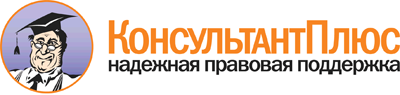  Постановление Правительства РФ от 25.12.2013 N 1244
"Об антитеррористической защищенности объектов (территорий)"
(вместе с "Правилами разработки требований к антитеррористической защищенности объектов (территорий) и паспорта безопасности объектов (территорий)") Документ предоставлен КонсультантПлюс

www.consultant.ru 

Дата сохранения: 12.11.2015 
 